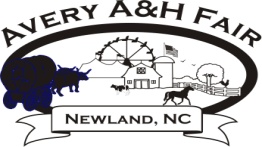 PO Box 790 Newland, NC 28657828-387-6870averyfair@yahoo.com		averyfair.webstarts.comCheck out our Facebook Page: Avery A&H FairAvery County A&H Fair Cross Cut Saw ContestMission StatementAvery A&H Fair is a family oriented mountain fair known for friendliness and preservation of the mountain heritage that has long been part of the High Country.Open to all agesTwo person teams2 minute timed cuts.A time of 2 minutes will be given to each team. 
The team with the best score each night will advance to the cut off on Saturday$1.00 to cut for fun$ 5.00 to cut for competitionPrizes will be awarded each night to the longest cut.Prizes will be awarded on Saturday.Times: 5:00 until 9:00 (Tues thru Fri)Saturday’s competition will begin at 6:00 pmName_____________________________________________________________________________________Name____________________________________________________________________________________Address___________________________________________________________________________________City______________________________State__________________________Zip Code___________________Phone Number___________________________ Cut For (Please Check One):  Fun_______Competetion______